ROTINA DO TRABALHO PEDAGÓGICO PARA SER REALIZADA EM DOMICÍLIO (Maternal II-A) - Profª LídiaData: 14/12 a 18/12 de 2020 Creche Municipal “Maria Silveira Mattos”SEGUNDA-FEIRATERÇA-FEIRAQUARTA-FEIRAQUINTA-FEIRASEXTA-FEIRA**MATERNAL II-A*Atividade: Árvore de Natal- Recorte de revistas, bolinhas de papel, faça um cone de papel sulfite e peça para que a criança decore a árvore com as bolinhas recortadas.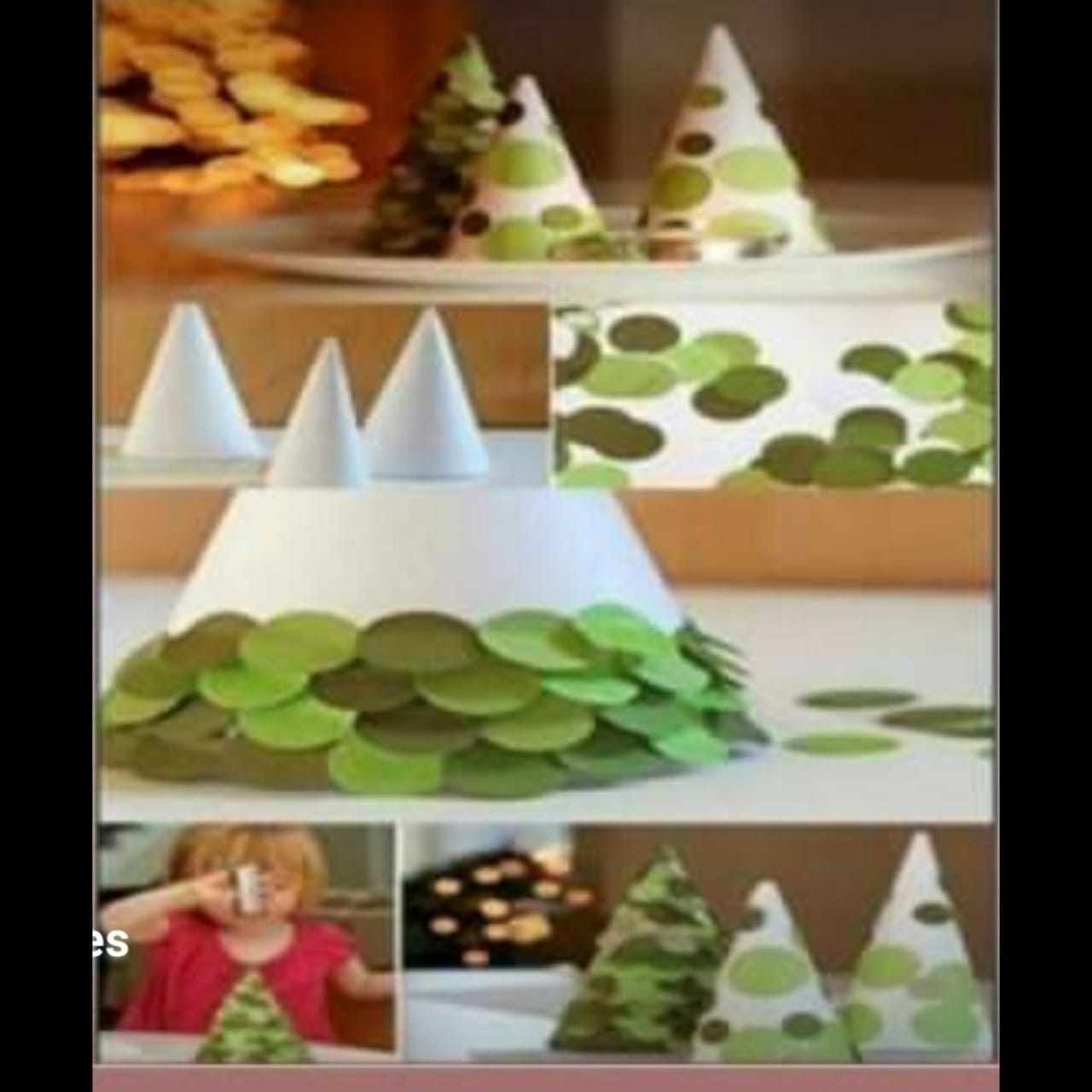 **MATERNAL II-A*Atividade: Confecção de um cartão de Natal- Para confecção do cartão vamos usar o carimbo dos dedos da criança. Em seguida peça para a criança decorar o cartão, usando sua criatividade para decorar a árvore, pode colocar estrelinhas, bolinhas o que tiver em casa de enfeite.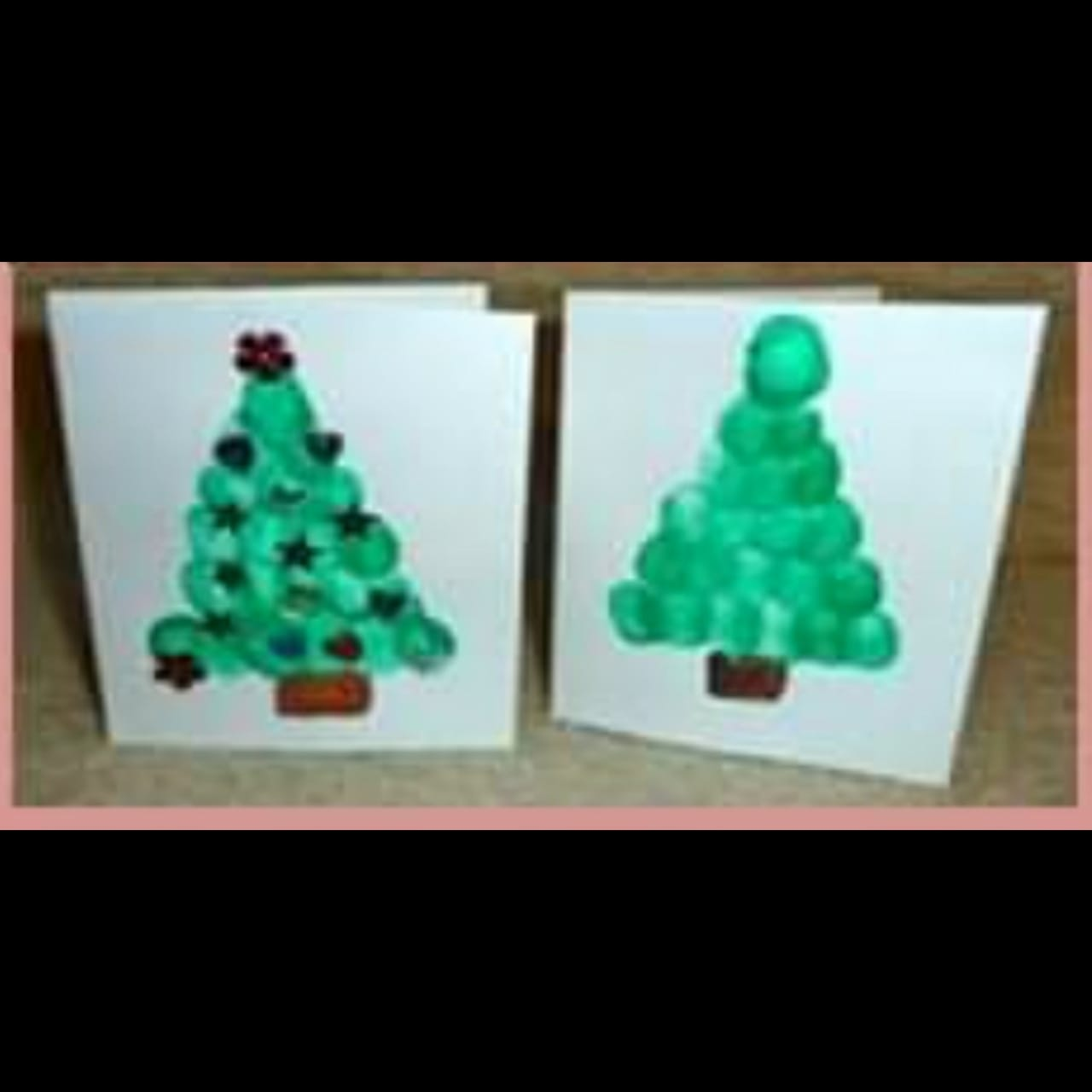 **MATERNAL II-A *Atividade: Empilhando a árvore de Natal- Para a brincadeira de empilhar, você precisará de canecas ou copos descartáveis. Desafie a criança a empilhar os copos ou canecas, até formar uma árvore.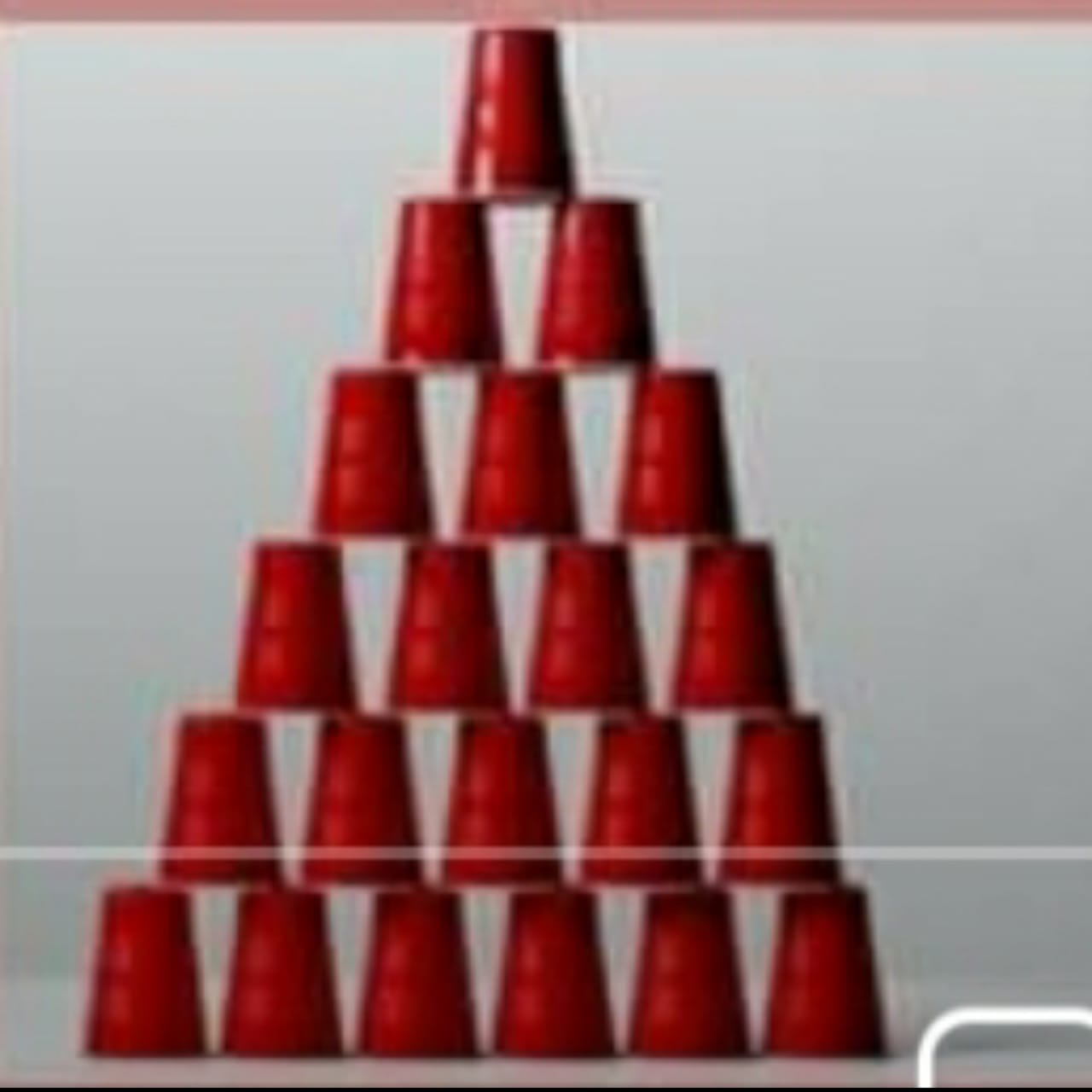 **MATERNAL II-A*Contação de histórias- “A ESTRELINHA E O SINO DE NATAL”. Contada pela professora Lídia.**MATERNAL II-A*Atividade: Músicas de Natal- Utilize um momento do dia para explicar a criança o que você acredita sobre o significado da comemoração do Natal, conforme suas crenças familiares. Em seguida abra o link abaixo, para explorar as músicas natalinas, ouça e cante com o seu pequeno!https://www.youtube.com/watch?v=u2VXl_C6qxI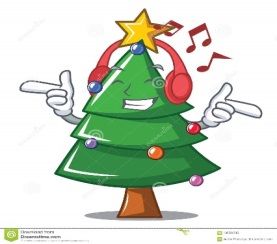 ******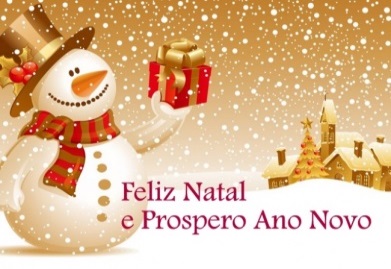 